.........................................................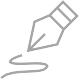 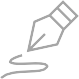 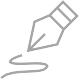 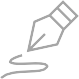 (miejsce i data)Porozumienie o rozwiązaniu umowy zleceniazawarte pomiędzy stronami:........................................................., ........................................................, ...................................(imię i nazwisko/ nazwa)	(adres)	(NIP/PESEL)Zleceniodawcaa........................................................., ........................................................, ...................................(imię i nazwisko/ nazwa)	(adres)	(NIP/PESEL)ZleceniobiorcaStrony niniejszym rozwiązują umowę zlecenia nr 	zawartą w dniu 	w	, której przedmiotem było 	.Rozwiązanie umowy zlecenia nastąpi z dniem 	.Podpis Zleceniodawcy	Podpis Zleceniobiorcy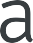 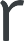 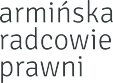 K A N C E L A R I A Z G D A Ń S K ADrogi Internauto!Dziękujemy za pobranie darmowego przykładowego wzoru "Porozumienia o rozwiązaniu umowy zlecenia". Ten wzór został przygotowany przez ekspertkę - radczynię prawną z kancelarii armińska radcowie prawni. Mamy nadzieję, że wizualna, nieszablonowa strona wypowiedzenia zwróci Twoją uwagę i przyczyni się do ugodowego zakończenia współpracy z Twoim kontrahentem.Kancelaria armińska radcowie prawni specjalizuje się w przygotowywaniu dokumentów prawnych w nowatorskiej metodzie Legal Design. Ta metoda sprawia, że informacje i dokumenty prawne są przyjazne, zrozumiałe i łatwo trafiają do odbiorcy.Zachęcamy Cię do zapoznania się z ofertą produktów prawnych przygotowanych przez specjalistki z naszej kancelarii. To wzory umów, regulaminów, pism i e-booków stworzonych w metodzie Legal Design. Każdy dokument przygotowujemy także w wersji tradycyjnej - formalnej, aby klienci mogli dopasować szablony do swoich potrzeb. Dowiedz się więcej o tej metodzie z artykułu na blogu kancelarii: www.go.arminska.pl/legal-design.Zapraszamy Cię do zakupów w sklepie internetowym kancelarii armińska radcowie prawni, który znajdziesz pod adresem: www.arminska.pl/sklep.Pozdrawiamy serdecznieZespół kancelarii armińska radcowie prawniG D A Ń S K • 6 9 8 8 2 8 3 2 2arminska. pl